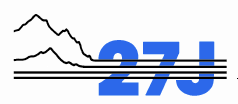 School District 27J                                                                                                                                                         Office for Human Resources  18551 E 160th Avenue                                                                                                                                                                             Julie Trujillo             Brighton, CO  80601-3295                                                                                                                                    Volunteer Program Coordinator                           (303) 655-2919 FAX (303) 655-2966                                                                                                                                          jtrujillo@sd27j.net   VOLUNTEER APPLICATIONSCHOOL or SITE: (where you intend to volunteer) BRIGHTON HIGH SCHOOL VIRTUAL   1.           VOLUNTEER APPLICANT’S PERSONAL INFORMATION   (Please Print) Last Name______________________________First____________________________Middle___________________Male_____ Female______ Birth date: ________   Maiden or Any Other Names Used: _________________________ Address: _____________________________________________City/Zip Code: ______________________________ List all other cities where you have lived since becoming an adult (age 18): _______________________________________________________________________________________________ Phone: ________________________________________________  Email:___________________________________ Child(ren)’s Name(s) 1. _______________________ 2. ________________________ 3. _____________________   2.           PLACEMENT REQUEST  _____ Classroom.  Teacher’s Name:__________________________________________________________________ _____ Volunteer Coach (MS or HS) Sport:______________________   Coach’s Name:_________________________ _____ Field Trip Student Chaperone.  Date and Destination: _______________________________ _____ Before/After School Program.  Name of Program:__________________________________________________ _____ Overnight Chaperone and/or Driver. Date and Destination: ________________________________________ _____ Clerical/Front Office/Library.  Describe: ________________________________________________________ __X__ Other.  Describe: BHS VIRTUAL TUTOR / Supervisor: Karen Smidt-Teacher Librarian @ BHS  Have you ever been charged with, arrested for, convicted of, pled nolo contendere to, or received a deferred sentence or deferred prosecution as an adult for a felony or a misdemeanor crime? ____No   ____ Yes  If yes, please describe: (Use another sheet of paper if necessary):3.              ACKNOWLEDGEMENTS                 Please carefully read each item governing the terms and conditions of volunteer service in 27J Schools.  After you have read the agreement, please complete the required information and sign.  If you have any questions, please contact Julie Trujillo at the information provided above.  I understand and agree that if I am approved as a 27J Schools volunteer, I will be subject to the direction and      control of the Principal of the school, Site Supervisor/Director, or their designees.  I understand that prior to serving as a volunteer in 27J Schools the school district will conduct a background    check on me, and may update it at any time during my service as a volunteer.  This background check will     include obtaining a report that will include information concerning any criminal history.  By providing the   information requested and signing below, I consent to 27J Schools conducting a background check.  I understand that 27J Schools reserves the right and discretion to deny my application and may suspend,   restrict, and/or terminate my status and service as a volunteer at any time for any reason.  I agree to watch the 27J Volunteer Safety and Security Training presentation and direct any questions to school   staff or the 27J Volunteer Coordinator.  At all times, I will serve under the direct supervision of a school district staff member.  I will wear my 27J Volunteer identification badge at all times when I am providing volunteer services for 27J   Schools, and will follow site check-in and check-out procedures.  For every child I interact with or observe as a volunteer, I understand that I am obligated to report any known   or suspected child abuse to the teacher, Principal, counselor, or Site Supervisor/Director.  I understand that I am NOT to contact parents, legal guardians or student emergency contacts unless director   to do so by the Principal, Site Supervisor/Director or their designees.  I will conduct myself in a friendly, courteous manner and not show partiality toward any student, and will   remain neutral in my speech and actions with respect to religion and politics at all times while engaged in   volunteer services with students.  I understand that I am to call the school directly if for any reason I cannot fulfill my volunteer expectations.  I understand that it is my responsibility to inform the Principal or Site Supervisor/Director of any health/medical   issues that may impair my ability to or prevent me from properly carrying out the duties and responsibilities of   the volunteer service to which I have been assigned.  I understand it my responsibility to immediately report any injuries I incur while volunteering for 27J   Schools to the Principal or Site Supervisor/Director.  I understand and agree that as a 27J Schools volunteer I am subject to all applicable 27J Schools   policies/regulations and all directives from authorized 27J Schools officials.  I understand that while performing my volunteer service, I am not considered an employee and therefore not   compensated or afforded insurance coverage under any district’s insurance policies (ex: workers’  compensation, general liability, errors, and omissions, etc.).  Also, in case of physical injury to me, or   damage or theft of personal property, (including my personal vehicle), I understand that I am not entitled to   any liability coverage provided by the district.  I understand that failing to maintain the confidentiality of all student education records and information may   disqualify me from further service as a volunteer.  I will not disclose, use or disseminate student photographs or   personal information about students.  Volunteer Coaches Only: I understand that at all times my volunteer service will be under the direct supervision of the Head Coach and that the principal or designee will determine the responsibilities of my volunteer position. I will be familiar with and abide by all District and CHSAA rules governing athletics and activities.      I affirm I have read and understand all the information above, that all information I have provided is true and accurate, and that I agree to abide by all sections and conditions above.Signature__________________________________________________________Date______________________**COPY OF DRIVER’S LICENSE OR ID IS MANDATORY**27J School Volunteer Authorization:___________________________________________________________Date______________________    Principal/Administrator (or Designee) Authorizing Volunteer___________________________________________________________ Date______________________   27J HR Volunteer Coordinator